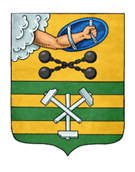 ПЕТРОЗАВОДСКИЙ ГОРОДСКОЙ СОВЕТ19 сессия 28 созываРЕШЕНИЕот 23 ноября 2018 г. № 28/19-401О внесении изменений в Решение Петрозаводскогогородского Совета от 05.10.2016 № 28/01-07 «Об утверждении состава и избрании председателей постоянных комиссий Петрозаводского городского Совета 28 созыва» На основании пункта 3.1 статьи 3 Регламента Петрозаводского городского Совета, утвержденного Решением Петрозаводского городского Совета от 23.04.2009 № XXVI/XXIX-593, пункта 1.2 Положения о постоянных комиссиях Петрозаводского городского Совета, утвержденного Решением Петрозаводского городского Совета от 05.06.2007 № XXVI/VI-27, Петрозаводский городской СоветРЕШИЛ:Внести следующие изменения в Решение Петрозаводского городского Совета от 05.10.2016 № 28/01-07 «Об утверждении состава и избрании председателей постоянных комиссий Петрозаводского городского Совета 28 созыва»:1. Абзац 6 пункта 2 изложить в следующей редакции: «- по здравоохранению, экологии и социальному развитию Анишина Александра Вильевича.»2. Вывести Черемухина Сергея Леонидовича из состава постоянной комиссии по образованию, культуре, молодежной политике и спорту.3. Вывести Лексунова Олега Геннадьевича из состава постоянной комиссии по здравоохранению, экологии и социальному развитию, освободив его от должности председателя указанной комиссии.4. Ввести Политову Оксану Сергеевну в состав постоянной комиссии по управлению муниципальным имуществом, землепользованию и транспортному обслуживанию.5. Ввести Трувалева Максима Вадимовича в состав постоянной комиссии по образованию, культуре, молодежной политике и спорту.ПредседательПетрозаводского городского Совета                                             Г.П. Боднарчук